РЕШЕНИЕ               от «09» апреля 2021 г.                с. Московское                               № 31Об установлении перечня должностных лиц муниципального образованияМосковский сельсовет, уполномоченных составлять протоколыоб административных правонарушениях Руководствуясь Законами Республики Хакасия от 17.12.2008г. № 91-ЗРХ «Об административных правонарушениях», от 26.12.2013г. № 124-ЗРХ «О наделении органов местного самоуправления муниципальных образований Республики Хакасия государственным полномочием по определению перечня должностных лиц, уполномоченных составлять протоколы об административных правонарушениях», в соответствии со ст. 29 Устава муниципального образования Московский сельсовет, Совет депутатов Московского сельсовета Р Е Ш И Л:1. Установить перечень должностных лиц Администрации Московского сельсовета, уполномоченных составлять протоколы об административных правонарушениях согласно Закона Республики Хакасия от 17.12.2008г. № 91-ЗРХ «Об административных правонарушениях», предусмотренных статьями , , , , , , , , , , , , , ,  - , , , , , ,  - , , ,  - , , , , , , , , , , , ,  - , ,   - , :- Глава Московского сельсовета;- специалисты 1 категории администрации Московского сельсовета.2. Решение Совета депутатов Московского сельсовета от 28 апреля 2018 года № 14 «Об установлении перечня должностных лиц, уполномоченных составлять протоколы об административных правонарушениях» - признать утратившим силу.3. Настоящее Решение вступает в силу со дня его официального опубликования.Глава Московского сельсовета                                          А.Н. Алимов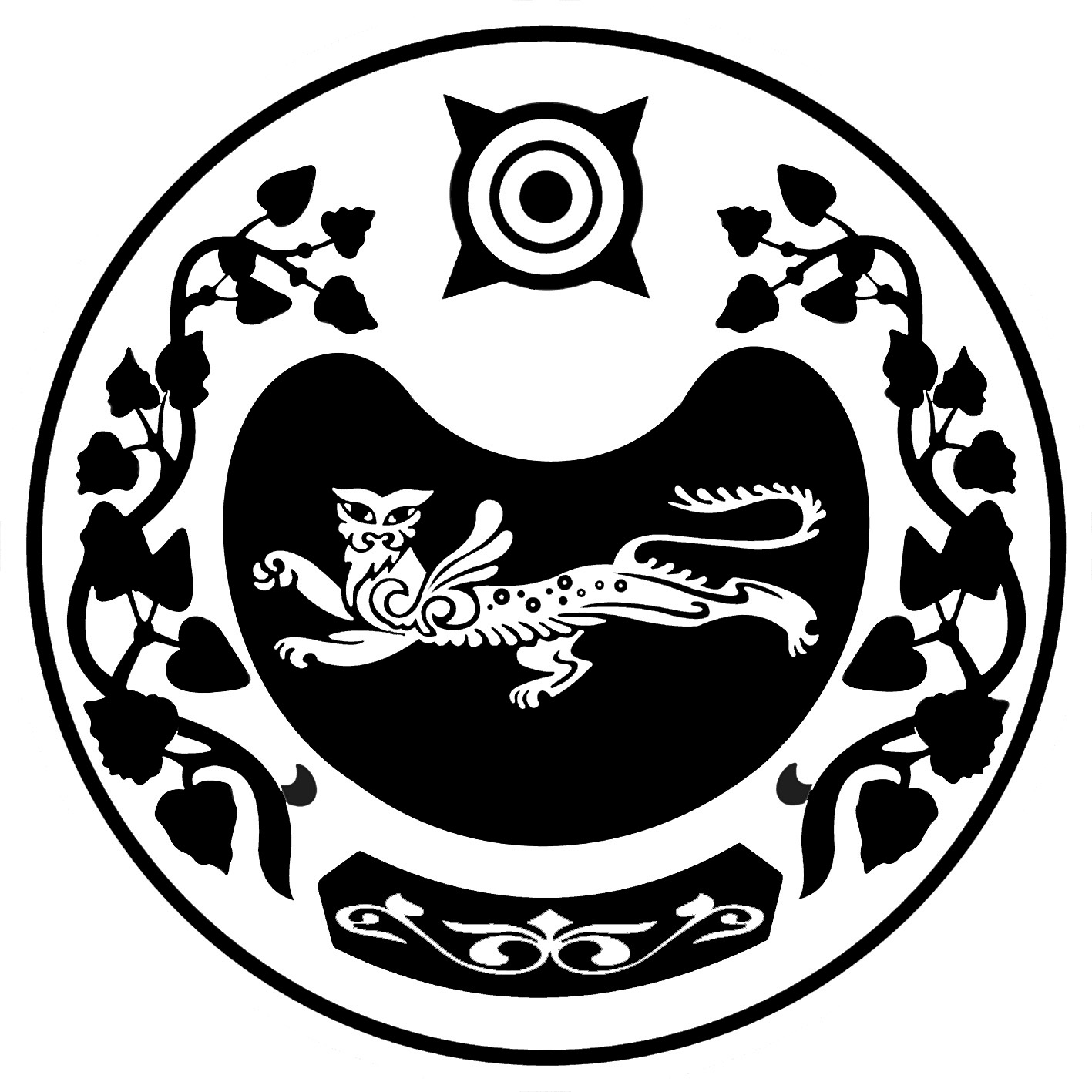 СОВЕТ ДЕПУТАТОВМОСКОВСКОГО СЕЛЬСОВЕТАУСТЬ-АБАКАНСКОГО РАЙОНА РЕСПУБЛИКИ ХАКАСИЯ